申报登记流程：下载云闪付APP，并进行实名认证注册。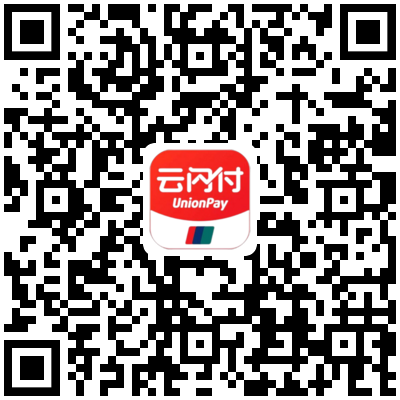 在泉州市指定汽车销售企业使用云闪付APP扫码进行补贴申请登记。点击进行补贴申请。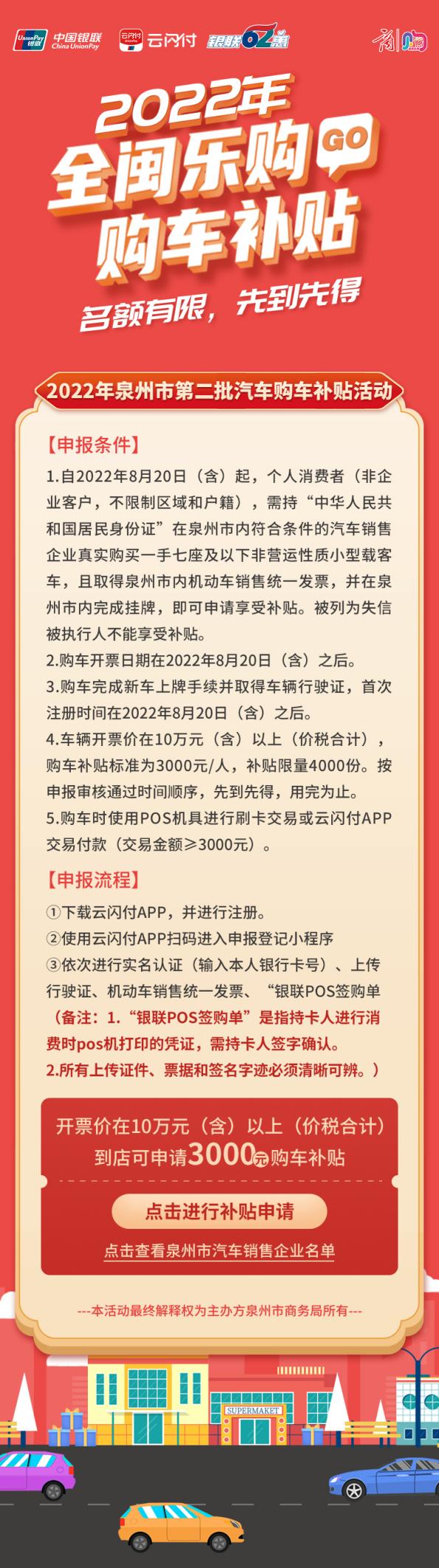 填写本人的银行卡信息（此银行卡作为后期发放补贴的卡号）备注：可在申请补贴按钮上面的申请记录，查看自己申请的补贴记录信息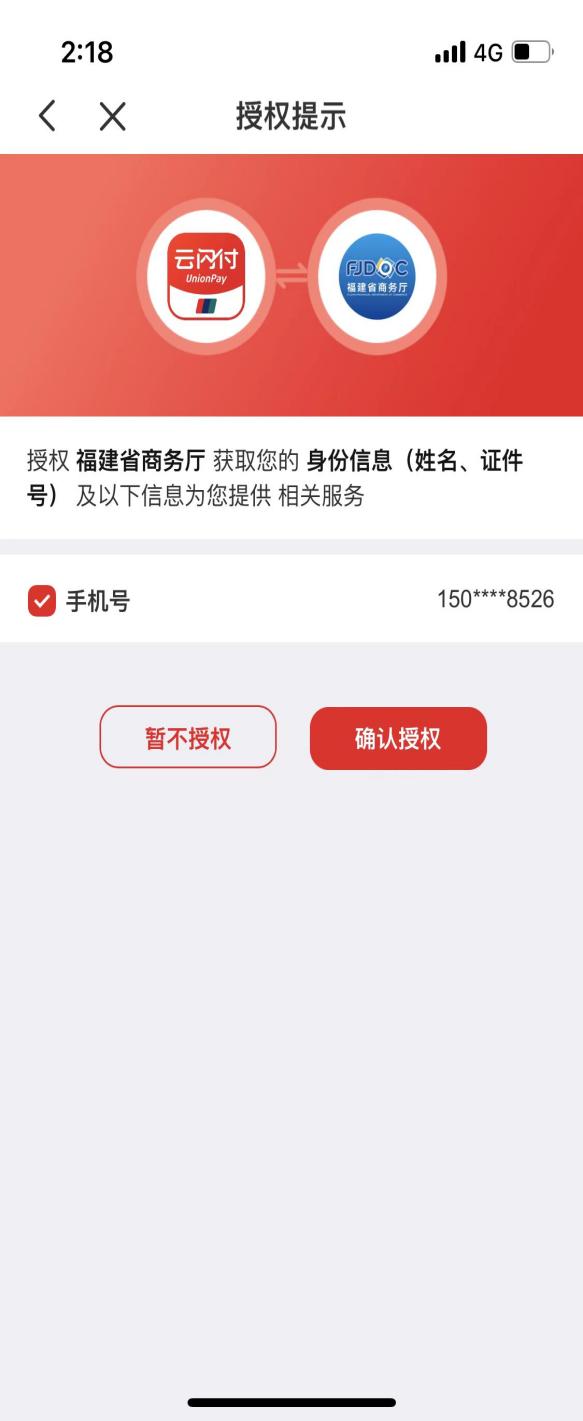 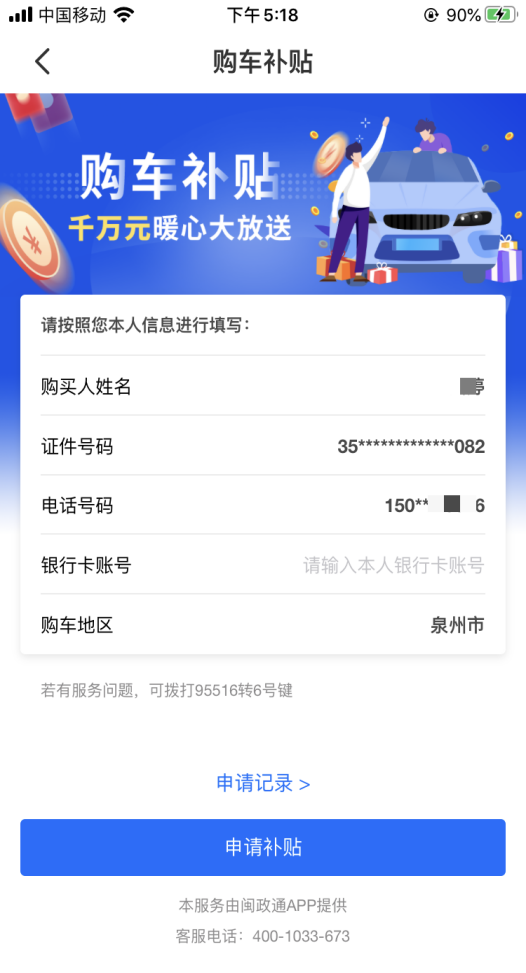 进入须知和规则界面（此页面可查看活动规则，以及当前申报人数、累计通过人数）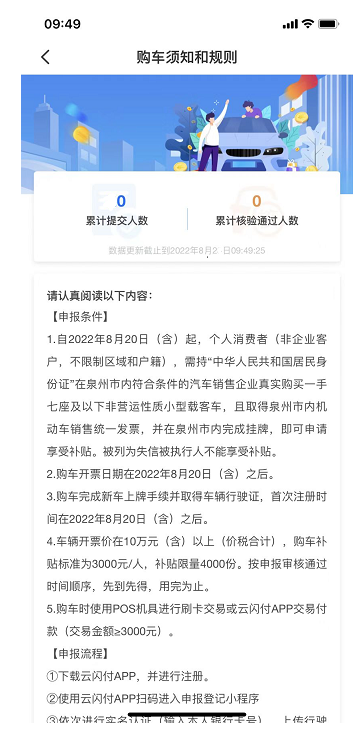 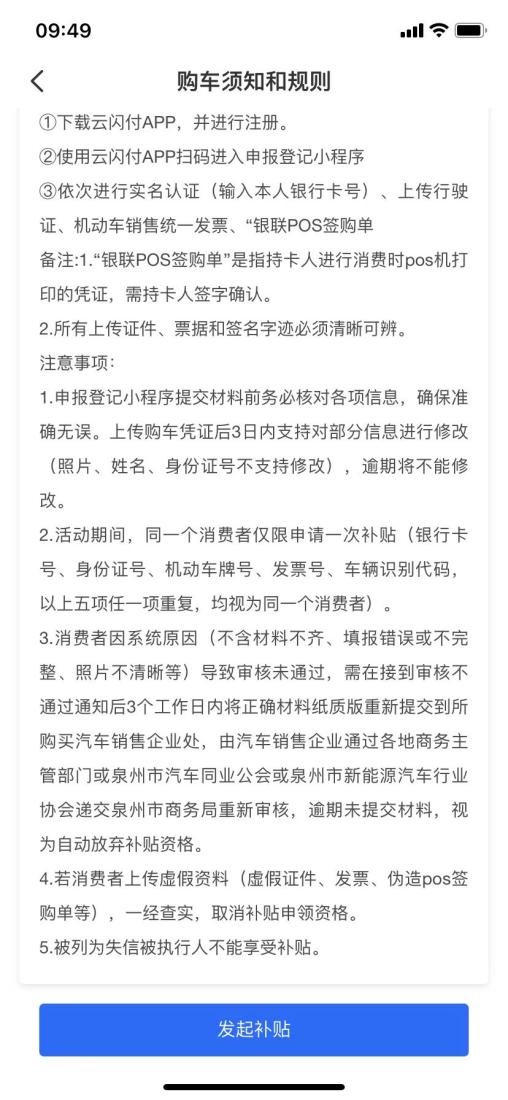 上传购车发票（并检查文字信息是否与购车发票上一致，不一致请修改文字信息）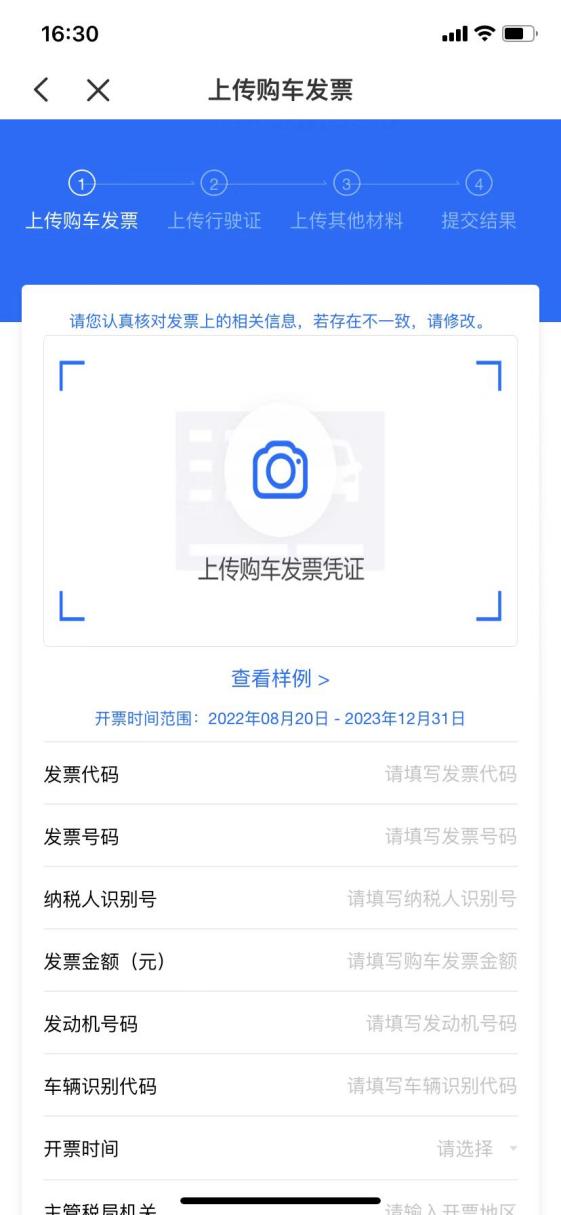 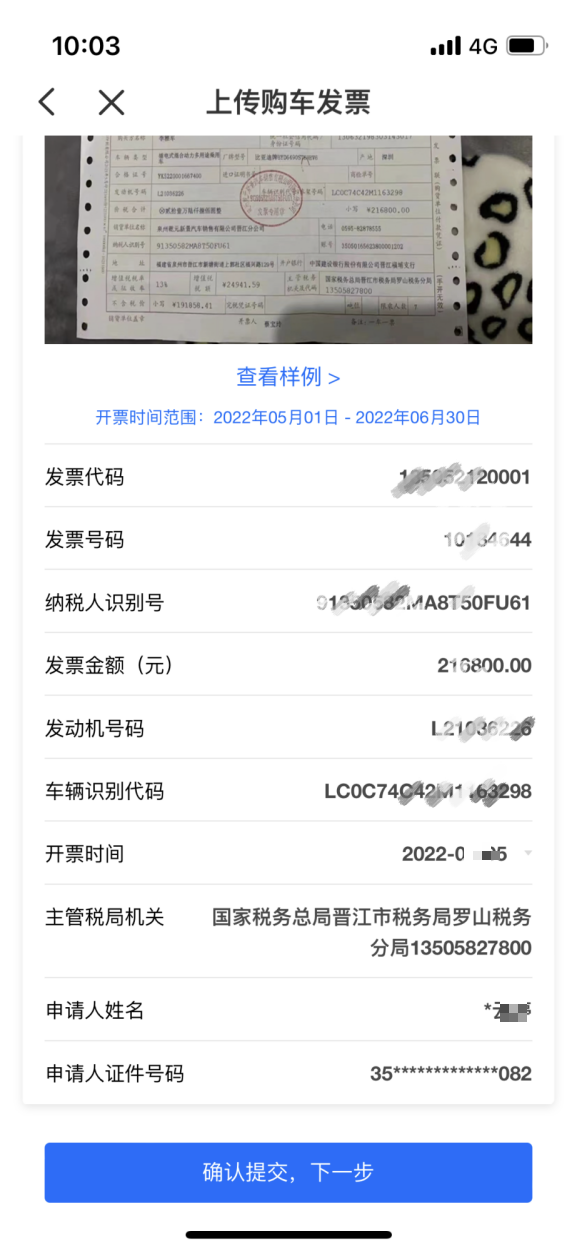 上传行驶证（并检查文字信息是否与行驶证上一致，不一致请修改文字信息）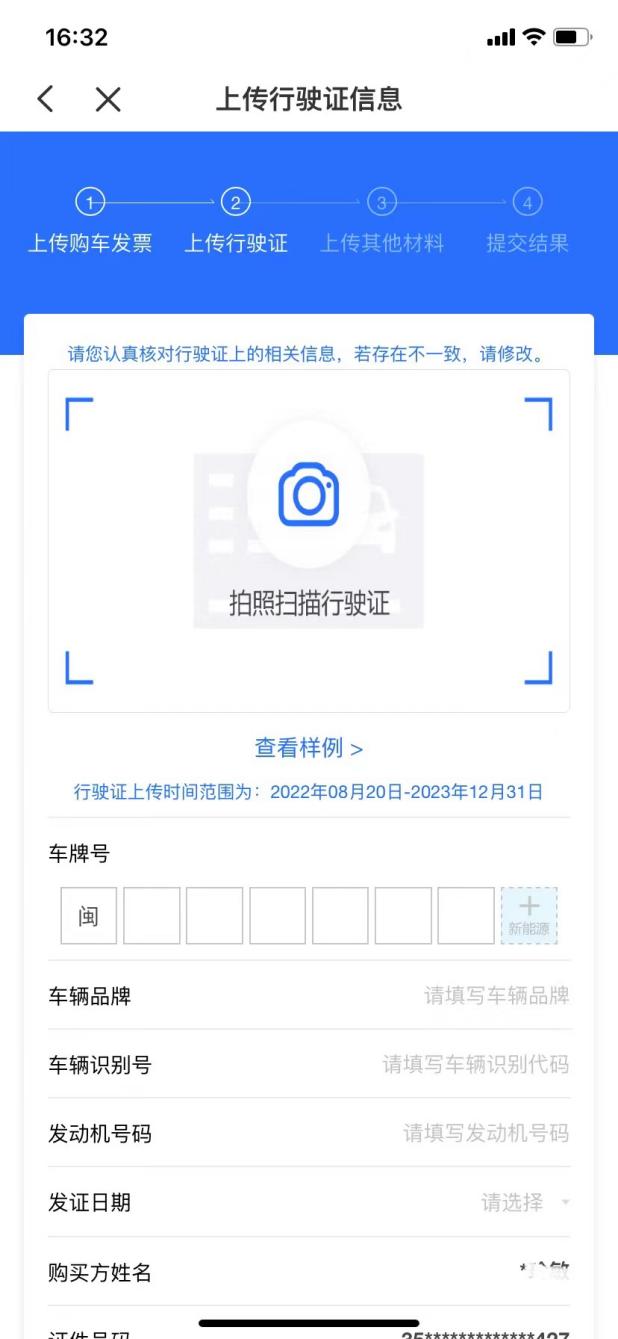 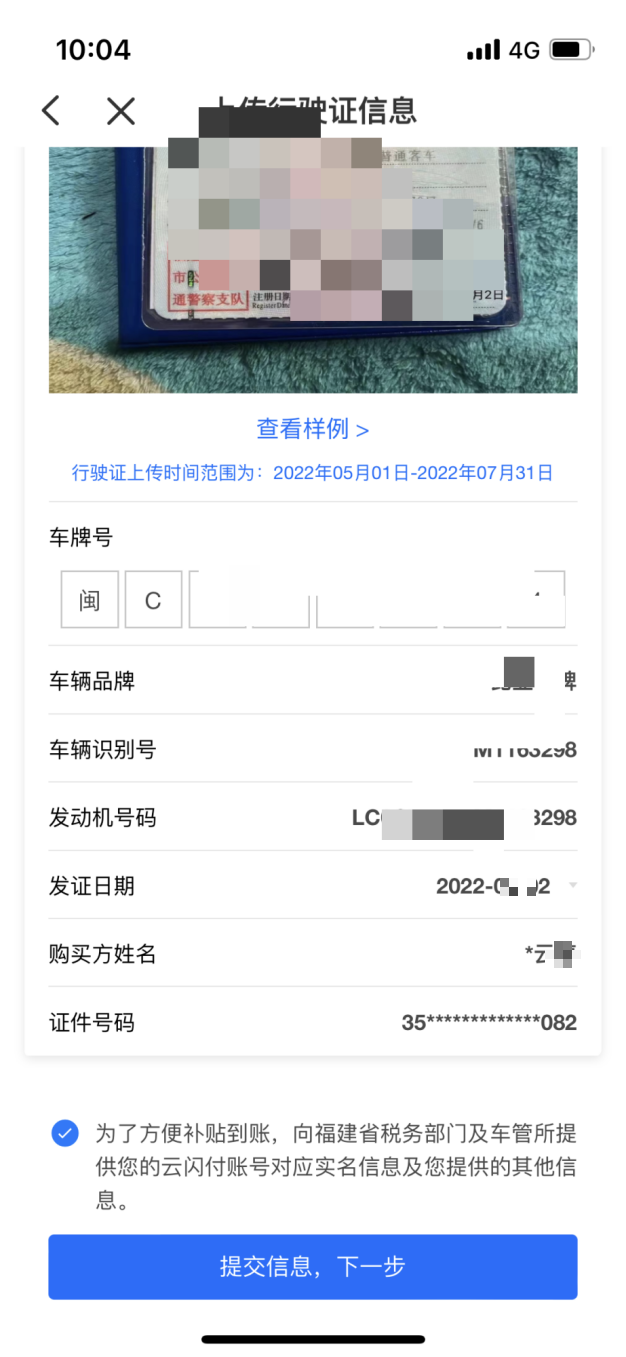 上传银联POS签购单（金额在3000元（含）以上，并且有本人签字）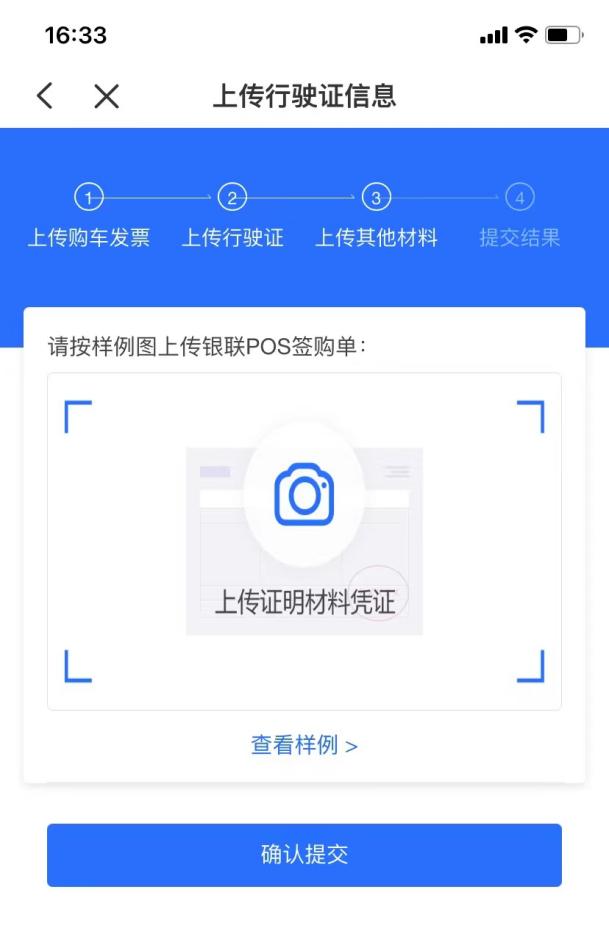 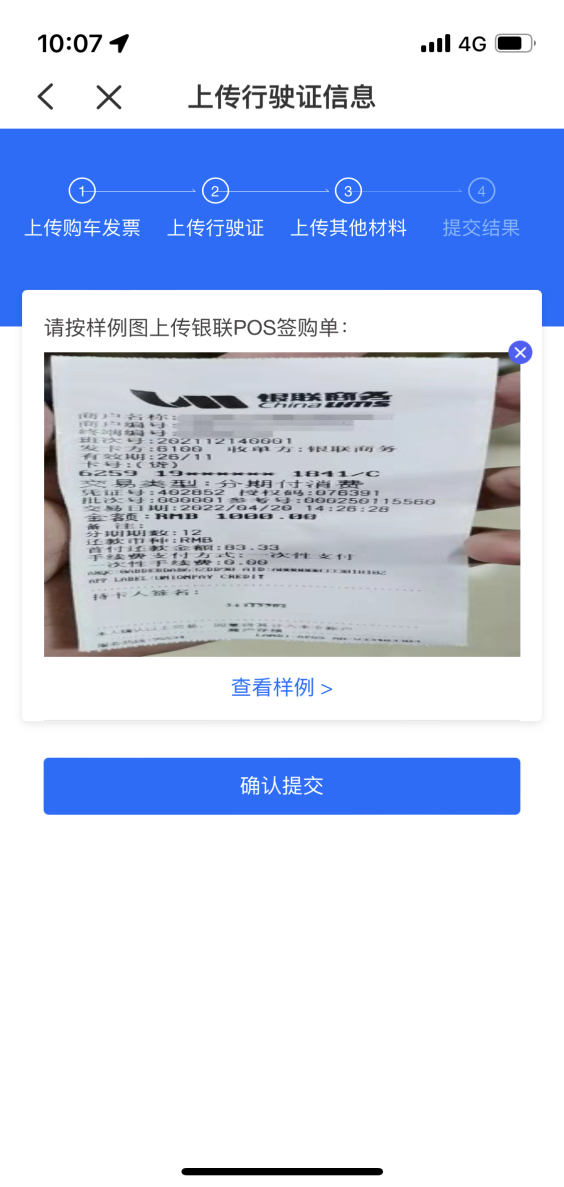 全部信息确认无误后，提交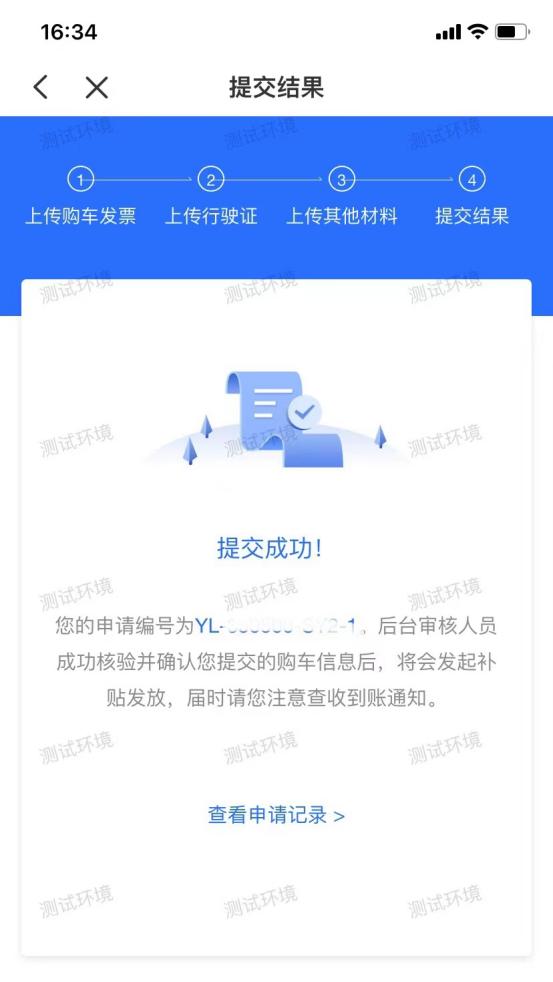 附件：2022年泉州市第二批汽车购车补贴活动咨询电话鲤城区商务局  22355783            丰泽区商务局  22560130洛江区商务局  22633802泉港区商务局  87995066石狮市商务局  82226678晋江市商务局  85623322南安市商务局  86382763惠安县工信和商务局  87391615安溪县工信和商务局  23260033永春县工信和商务局  23879298德化县工信和商务局  23515960泉州开发区科经局  22353038台商投资区科经局  87557910       泉州市新能源汽车行业协会82072098泉州市汽车同业协会  联系电话：22253207